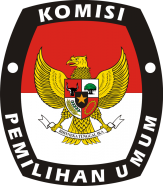 Kode Dokumen076.01. 658401Tanggal Pembuatan         JANUARI 2022Tanggal Revisi-Tanggal Efektif         JANUARI   s/d  31 DESEMBER  2022KOMISI PEMILIHAN UMUMKABUPATEN ROTE NDAOLOKASI PERKANTORAN BUMI TI’I LANGGA PERMAIJL. NUSAKLAIN – LEKUNIKTel/Fax : (0380) 8571016Disahkan Oleh.Sekretaris KPU Kabupaten Rote Ndao           NEM DANIEL JUNIAS PAHSTANDAR OPERASIONAL PROSEDURPENGELOLAAN, PENYUSUNAN DAN PERTANGGUNGJAWABAN KEUANGANKOMISI PEMILIHAN UMUM KABUPATEN ROTE NDAO TAHUN  ANGGARAN 2022STANDAR OPERASIONAL PROSEDURPENGELOLAAN, PENYUSUNAN DAN PERTANGGUNGJAWABAN KEUANGANKOMISI PEMILIHAN UMUM KABUPATEN ROTE NDAO TAHUN  ANGGARAN 2022STANDAR OPERASIONAL PROSEDURPENGELOLAAN, PENYUSUNAN DAN PERTANGGUNGJAWABAN KEUANGANKOMISI PEMILIHAN UMUM KABUPATEN ROTE NDAO TAHUN  ANGGARAN 2022STANDAR OPERASIONAL PROSEDURPENGELOLAAN, PENYUSUNAN DAN PERTANGGUNGJAWABAN KEUANGANKOMISI PEMILIHAN UMUM KABUPATEN ROTE NDAO TAHUN  ANGGARAN 2022STANDAR OPERASIONAL PROSEDURPENGELOLAAN, PENYUSUNAN DAN PERTANGGUNGJAWABAN KEUANGANKOMISI PEMILIHAN UMUM KABUPATEN ROTE NDAO TAHUN  ANGGARAN 2022STANDAR OPERASIONAL PROSEDURPENGELOLAAN, PENYUSUNAN DAN PERTANGGUNGJAWABAN KEUANGANKOMISI PEMILIHAN UMUM KABUPATEN ROTE NDAO TAHUN  ANGGARAN 2022STANDAR OPERASIONAL PROSEDURPENGELOLAAN, PENYUSUNAN DAN PERTANGGUNGJAWABAN KEUANGANKOMISI PEMILIHAN UMUM KABUPATEN ROTE NDAO TAHUN  ANGGARAN 2022STANDAR OPERASIONAL PROSEDURPENGELOLAAN, PENYUSUNAN DAN PERTANGGUNGJAWABAN KEUANGANKOMISI PEMILIHAN UMUM KABUPATEN ROTE NDAO TAHUN  ANGGARAN 2022STANDAR OPERASIONAL PROSEDURPENGELOLAAN, PENYUSUNAN DAN PERTANGGUNGJAWABAN KEUANGANKOMISI PEMILIHAN UMUM KABUPATEN ROTE NDAO TAHUN  ANGGARAN 2022STANDAR OPERASIONAL PROSEDURPENGELOLAAN, PENYUSUNAN DAN PERTANGGUNGJAWABAN KEUANGANKOMISI PEMILIHAN UMUM KABUPATEN ROTE NDAO TAHUN  ANGGARAN 2022STANDAR OPERASIONAL PROSEDURPENGELOLAAN, PENYUSUNAN DAN PERTANGGUNGJAWABAN KEUANGANKOMISI PEMILIHAN UMUM KABUPATEN ROTE NDAO TAHUN  ANGGARAN 2022DASAR HUKUMDASAR HUKUMDASAR HUKUMDASAR HUKUMDASAR HUKUMDASAR HUKUMKualifikasi PelaksanaKualifikasi PelaksanaKualifikasi PelaksanaKualifikasi PelaksanaKualifikasi Pelaksana1Undang-Undang No. 17 Tahun 2003 Tentang Keuangan Negara; sebagaimana telah diubah dengan Perpu No. 1 Tahun 2020 Tentang Kebijakan Keuangan Negara dan Stabilitas Sistem Keuangan untuk Penanganan Pandemi Corona Virus Disease 2019 (COVID-19) dan/atau dalam Rangka Menghadapi Ancaman yang Membahayakan Perekonomian Nasional dan/atau Stabilitas Sistem Keuangan;Undang-Undang No. 17 Tahun 2003 Tentang Keuangan Negara; sebagaimana telah diubah dengan Perpu No. 1 Tahun 2020 Tentang Kebijakan Keuangan Negara dan Stabilitas Sistem Keuangan untuk Penanganan Pandemi Corona Virus Disease 2019 (COVID-19) dan/atau dalam Rangka Menghadapi Ancaman yang Membahayakan Perekonomian Nasional dan/atau Stabilitas Sistem Keuangan;Undang-Undang No. 17 Tahun 2003 Tentang Keuangan Negara; sebagaimana telah diubah dengan Perpu No. 1 Tahun 2020 Tentang Kebijakan Keuangan Negara dan Stabilitas Sistem Keuangan untuk Penanganan Pandemi Corona Virus Disease 2019 (COVID-19) dan/atau dalam Rangka Menghadapi Ancaman yang Membahayakan Perekonomian Nasional dan/atau Stabilitas Sistem Keuangan;Undang-Undang No. 17 Tahun 2003 Tentang Keuangan Negara; sebagaimana telah diubah dengan Perpu No. 1 Tahun 2020 Tentang Kebijakan Keuangan Negara dan Stabilitas Sistem Keuangan untuk Penanganan Pandemi Corona Virus Disease 2019 (COVID-19) dan/atau dalam Rangka Menghadapi Ancaman yang Membahayakan Perekonomian Nasional dan/atau Stabilitas Sistem Keuangan;Undang-Undang No. 17 Tahun 2003 Tentang Keuangan Negara; sebagaimana telah diubah dengan Perpu No. 1 Tahun 2020 Tentang Kebijakan Keuangan Negara dan Stabilitas Sistem Keuangan untuk Penanganan Pandemi Corona Virus Disease 2019 (COVID-19) dan/atau dalam Rangka Menghadapi Ancaman yang Membahayakan Perekonomian Nasional dan/atau Stabilitas Sistem Keuangan;1.  Memahami Peraturan Keuangan;2.  Memahami Perencanaan dan Pelaksanaan, Pengelolaan dan    Pertanggungjawaban Keuangan Negara ;3.  Mentaati Peraturan Keuangan yang berlaku.1.  Memahami Peraturan Keuangan;2.  Memahami Perencanaan dan Pelaksanaan, Pengelolaan dan    Pertanggungjawaban Keuangan Negara ;3.  Mentaati Peraturan Keuangan yang berlaku.1.  Memahami Peraturan Keuangan;2.  Memahami Perencanaan dan Pelaksanaan, Pengelolaan dan    Pertanggungjawaban Keuangan Negara ;3.  Mentaati Peraturan Keuangan yang berlaku.1.  Memahami Peraturan Keuangan;2.  Memahami Perencanaan dan Pelaksanaan, Pengelolaan dan    Pertanggungjawaban Keuangan Negara ;3.  Mentaati Peraturan Keuangan yang berlaku.1.  Memahami Peraturan Keuangan;2.  Memahami Perencanaan dan Pelaksanaan, Pengelolaan dan    Pertanggungjawaban Keuangan Negara ;3.  Mentaati Peraturan Keuangan yang berlaku.2Undang-Undang No. 1 Tahun 2004 Tentang Perbendaharaan Negara; sebagaimana telah diubah dengan Perpu No. 1 Tahun 2020 Tentang Kebijakan Keuangan Negara dan Stabilitas Sistem Keuangan untuk Penanganan Pandemi Corona Virus Disease 2019 (COVID-19) dan/atau dalam Rangka Menghadapi Ancaman yang Membahayakan Perekonomian Nasional dan/atau Stabilitas Sistem Keuangan;Undang-Undang No. 1 Tahun 2004 Tentang Perbendaharaan Negara; sebagaimana telah diubah dengan Perpu No. 1 Tahun 2020 Tentang Kebijakan Keuangan Negara dan Stabilitas Sistem Keuangan untuk Penanganan Pandemi Corona Virus Disease 2019 (COVID-19) dan/atau dalam Rangka Menghadapi Ancaman yang Membahayakan Perekonomian Nasional dan/atau Stabilitas Sistem Keuangan;Undang-Undang No. 1 Tahun 2004 Tentang Perbendaharaan Negara; sebagaimana telah diubah dengan Perpu No. 1 Tahun 2020 Tentang Kebijakan Keuangan Negara dan Stabilitas Sistem Keuangan untuk Penanganan Pandemi Corona Virus Disease 2019 (COVID-19) dan/atau dalam Rangka Menghadapi Ancaman yang Membahayakan Perekonomian Nasional dan/atau Stabilitas Sistem Keuangan;Undang-Undang No. 1 Tahun 2004 Tentang Perbendaharaan Negara; sebagaimana telah diubah dengan Perpu No. 1 Tahun 2020 Tentang Kebijakan Keuangan Negara dan Stabilitas Sistem Keuangan untuk Penanganan Pandemi Corona Virus Disease 2019 (COVID-19) dan/atau dalam Rangka Menghadapi Ancaman yang Membahayakan Perekonomian Nasional dan/atau Stabilitas Sistem Keuangan;Undang-Undang No. 1 Tahun 2004 Tentang Perbendaharaan Negara; sebagaimana telah diubah dengan Perpu No. 1 Tahun 2020 Tentang Kebijakan Keuangan Negara dan Stabilitas Sistem Keuangan untuk Penanganan Pandemi Corona Virus Disease 2019 (COVID-19) dan/atau dalam Rangka Menghadapi Ancaman yang Membahayakan Perekonomian Nasional dan/atau Stabilitas Sistem Keuangan;1.  Memahami Peraturan Keuangan;2.  Memahami Perencanaan dan Pelaksanaan, Pengelolaan dan    Pertanggungjawaban Keuangan Negara ;3.  Mentaati Peraturan Keuangan yang berlaku.1.  Memahami Peraturan Keuangan;2.  Memahami Perencanaan dan Pelaksanaan, Pengelolaan dan    Pertanggungjawaban Keuangan Negara ;3.  Mentaati Peraturan Keuangan yang berlaku.1.  Memahami Peraturan Keuangan;2.  Memahami Perencanaan dan Pelaksanaan, Pengelolaan dan    Pertanggungjawaban Keuangan Negara ;3.  Mentaati Peraturan Keuangan yang berlaku.1.  Memahami Peraturan Keuangan;2.  Memahami Perencanaan dan Pelaksanaan, Pengelolaan dan    Pertanggungjawaban Keuangan Negara ;3.  Mentaati Peraturan Keuangan yang berlaku.1.  Memahami Peraturan Keuangan;2.  Memahami Perencanaan dan Pelaksanaan, Pengelolaan dan    Pertanggungjawaban Keuangan Negara ;3.  Mentaati Peraturan Keuangan yang berlaku.3Undang-Undang No. 7 Tahun 2017 tentang Pemilihan Umum;Undang-Undang No. 7 Tahun 2017 tentang Pemilihan Umum;Undang-Undang No. 7 Tahun 2017 tentang Pemilihan Umum;Undang-Undang No. 7 Tahun 2017 tentang Pemilihan Umum;Undang-Undang No. 7 Tahun 2017 tentang Pemilihan Umum;1.  Memahami Peraturan Keuangan;2.  Memahami Perencanaan dan Pelaksanaan, Pengelolaan dan    Pertanggungjawaban Keuangan Negara ;3.  Mentaati Peraturan Keuangan yang berlaku.1.  Memahami Peraturan Keuangan;2.  Memahami Perencanaan dan Pelaksanaan, Pengelolaan dan    Pertanggungjawaban Keuangan Negara ;3.  Mentaati Peraturan Keuangan yang berlaku.1.  Memahami Peraturan Keuangan;2.  Memahami Perencanaan dan Pelaksanaan, Pengelolaan dan    Pertanggungjawaban Keuangan Negara ;3.  Mentaati Peraturan Keuangan yang berlaku.1.  Memahami Peraturan Keuangan;2.  Memahami Perencanaan dan Pelaksanaan, Pengelolaan dan    Pertanggungjawaban Keuangan Negara ;3.  Mentaati Peraturan Keuangan yang berlaku.1.  Memahami Peraturan Keuangan;2.  Memahami Perencanaan dan Pelaksanaan, Pengelolaan dan    Pertanggungjawaban Keuangan Negara ;3.  Mentaati Peraturan Keuangan yang berlaku.4Peraturan Pemerintah Nomor 45 Tahun 2013 Tentang Tata Cara Pelaksanaan Anggaran Pendapatan dan Belanja Negara; sebagaimana telah diubah dengan Peraturan Pemerintah No. 50 Tahun 2018;Peraturan Pemerintah Nomor 45 Tahun 2013 Tentang Tata Cara Pelaksanaan Anggaran Pendapatan dan Belanja Negara; sebagaimana telah diubah dengan Peraturan Pemerintah No. 50 Tahun 2018;Peraturan Pemerintah Nomor 45 Tahun 2013 Tentang Tata Cara Pelaksanaan Anggaran Pendapatan dan Belanja Negara; sebagaimana telah diubah dengan Peraturan Pemerintah No. 50 Tahun 2018;Peraturan Pemerintah Nomor 45 Tahun 2013 Tentang Tata Cara Pelaksanaan Anggaran Pendapatan dan Belanja Negara; sebagaimana telah diubah dengan Peraturan Pemerintah No. 50 Tahun 2018;Peraturan Pemerintah Nomor 45 Tahun 2013 Tentang Tata Cara Pelaksanaan Anggaran Pendapatan dan Belanja Negara; sebagaimana telah diubah dengan Peraturan Pemerintah No. 50 Tahun 2018;1.  Memahami Peraturan Keuangan;2.  Memahami Perencanaan dan Pelaksanaan, Pengelolaan dan    Pertanggungjawaban Keuangan Negara ;3.  Mentaati Peraturan Keuangan yang berlaku.1.  Memahami Peraturan Keuangan;2.  Memahami Perencanaan dan Pelaksanaan, Pengelolaan dan    Pertanggungjawaban Keuangan Negara ;3.  Mentaati Peraturan Keuangan yang berlaku.1.  Memahami Peraturan Keuangan;2.  Memahami Perencanaan dan Pelaksanaan, Pengelolaan dan    Pertanggungjawaban Keuangan Negara ;3.  Mentaati Peraturan Keuangan yang berlaku.1.  Memahami Peraturan Keuangan;2.  Memahami Perencanaan dan Pelaksanaan, Pengelolaan dan    Pertanggungjawaban Keuangan Negara ;3.  Mentaati Peraturan Keuangan yang berlaku.1.  Memahami Peraturan Keuangan;2.  Memahami Perencanaan dan Pelaksanaan, Pengelolaan dan    Pertanggungjawaban Keuangan Negara ;3.  Mentaati Peraturan Keuangan yang berlaku.5Peraturan Pemerintah No. 71 Tahun 2010 tentang Standar Akuntansi  Pemerintahan;Peraturan Pemerintah No. 71 Tahun 2010 tentang Standar Akuntansi  Pemerintahan;Peraturan Pemerintah No. 71 Tahun 2010 tentang Standar Akuntansi  Pemerintahan;Peraturan Pemerintah No. 71 Tahun 2010 tentang Standar Akuntansi  Pemerintahan;Peraturan Pemerintah No. 71 Tahun 2010 tentang Standar Akuntansi  Pemerintahan;1.  Memahami Peraturan Keuangan;2.  Memahami Perencanaan dan Pelaksanaan, Pengelolaan dan    Pertanggungjawaban Keuangan Negara ;3.  Mentaati Peraturan Keuangan yang berlaku.1.  Memahami Peraturan Keuangan;2.  Memahami Perencanaan dan Pelaksanaan, Pengelolaan dan    Pertanggungjawaban Keuangan Negara ;3.  Mentaati Peraturan Keuangan yang berlaku.1.  Memahami Peraturan Keuangan;2.  Memahami Perencanaan dan Pelaksanaan, Pengelolaan dan    Pertanggungjawaban Keuangan Negara ;3.  Mentaati Peraturan Keuangan yang berlaku.1.  Memahami Peraturan Keuangan;2.  Memahami Perencanaan dan Pelaksanaan, Pengelolaan dan    Pertanggungjawaban Keuangan Negara ;3.  Mentaati Peraturan Keuangan yang berlaku.1.  Memahami Peraturan Keuangan;2.  Memahami Perencanaan dan Pelaksanaan, Pengelolaan dan    Pertanggungjawaban Keuangan Negara ;3.  Mentaati Peraturan Keuangan yang berlaku.6PMK. 178/PMK.05/2018 Tentang Perubahan atas PMK No. 190/PMK.05/2012 tentang tata cara pembayaran dalam rangka Pelaksanaan APBN; sebagaimana telah dicabut sebagian  dengan PMK No. 110/PMK.05/2021;PMK. 178/PMK.05/2018 Tentang Perubahan atas PMK No. 190/PMK.05/2012 tentang tata cara pembayaran dalam rangka Pelaksanaan APBN; sebagaimana telah dicabut sebagian  dengan PMK No. 110/PMK.05/2021;PMK. 178/PMK.05/2018 Tentang Perubahan atas PMK No. 190/PMK.05/2012 tentang tata cara pembayaran dalam rangka Pelaksanaan APBN; sebagaimana telah dicabut sebagian  dengan PMK No. 110/PMK.05/2021;PMK. 178/PMK.05/2018 Tentang Perubahan atas PMK No. 190/PMK.05/2012 tentang tata cara pembayaran dalam rangka Pelaksanaan APBN; sebagaimana telah dicabut sebagian  dengan PMK No. 110/PMK.05/2021;PMK. 178/PMK.05/2018 Tentang Perubahan atas PMK No. 190/PMK.05/2012 tentang tata cara pembayaran dalam rangka Pelaksanaan APBN; sebagaimana telah dicabut sebagian  dengan PMK No. 110/PMK.05/2021;1.  Memahami Peraturan Keuangan;2.  Memahami Perencanaan dan Pelaksanaan, Pengelolaan dan    Pertanggungjawaban Keuangan Negara ;3.  Mentaati Peraturan Keuangan yang berlaku.1.  Memahami Peraturan Keuangan;2.  Memahami Perencanaan dan Pelaksanaan, Pengelolaan dan    Pertanggungjawaban Keuangan Negara ;3.  Mentaati Peraturan Keuangan yang berlaku.1.  Memahami Peraturan Keuangan;2.  Memahami Perencanaan dan Pelaksanaan, Pengelolaan dan    Pertanggungjawaban Keuangan Negara ;3.  Mentaati Peraturan Keuangan yang berlaku.1.  Memahami Peraturan Keuangan;2.  Memahami Perencanaan dan Pelaksanaan, Pengelolaan dan    Pertanggungjawaban Keuangan Negara ;3.  Mentaati Peraturan Keuangan yang berlaku.1.  Memahami Peraturan Keuangan;2.  Memahami Perencanaan dan Pelaksanaan, Pengelolaan dan    Pertanggungjawaban Keuangan Negara ;3.  Mentaati Peraturan Keuangan yang berlaku.7Peraturan Menteri Keuangan Nomor 38 Tahun 2020 Tentang Pelaksanaan Kebijakan Keuangan Negara untuk Penanganan Pandemi Corona Virus Disease  (COVID 19) Dan/Atau Menghadapi Ancaman Yang Membahayakan Perekonomian Nasional Dan/Atau Stabilitas Sistem Keuangan;Peraturan Menteri Keuangan Nomor 38 Tahun 2020 Tentang Pelaksanaan Kebijakan Keuangan Negara untuk Penanganan Pandemi Corona Virus Disease  (COVID 19) Dan/Atau Menghadapi Ancaman Yang Membahayakan Perekonomian Nasional Dan/Atau Stabilitas Sistem Keuangan;Peraturan Menteri Keuangan Nomor 38 Tahun 2020 Tentang Pelaksanaan Kebijakan Keuangan Negara untuk Penanganan Pandemi Corona Virus Disease  (COVID 19) Dan/Atau Menghadapi Ancaman Yang Membahayakan Perekonomian Nasional Dan/Atau Stabilitas Sistem Keuangan;Peraturan Menteri Keuangan Nomor 38 Tahun 2020 Tentang Pelaksanaan Kebijakan Keuangan Negara untuk Penanganan Pandemi Corona Virus Disease  (COVID 19) Dan/Atau Menghadapi Ancaman Yang Membahayakan Perekonomian Nasional Dan/Atau Stabilitas Sistem Keuangan;Peraturan Menteri Keuangan Nomor 38 Tahun 2020 Tentang Pelaksanaan Kebijakan Keuangan Negara untuk Penanganan Pandemi Corona Virus Disease  (COVID 19) Dan/Atau Menghadapi Ancaman Yang Membahayakan Perekonomian Nasional Dan/Atau Stabilitas Sistem Keuangan;1.  Memahami Peraturan Keuangan;2.  Memahami Perencanaan dan Pelaksanaan, Pengelolaan dan    Pertanggungjawaban Keuangan Negara ;3.  Mentaati Peraturan Keuangan yang berlaku.1.  Memahami Peraturan Keuangan;2.  Memahami Perencanaan dan Pelaksanaan, Pengelolaan dan    Pertanggungjawaban Keuangan Negara ;3.  Mentaati Peraturan Keuangan yang berlaku.1.  Memahami Peraturan Keuangan;2.  Memahami Perencanaan dan Pelaksanaan, Pengelolaan dan    Pertanggungjawaban Keuangan Negara ;3.  Mentaati Peraturan Keuangan yang berlaku.1.  Memahami Peraturan Keuangan;2.  Memahami Perencanaan dan Pelaksanaan, Pengelolaan dan    Pertanggungjawaban Keuangan Negara ;3.  Mentaati Peraturan Keuangan yang berlaku.1.  Memahami Peraturan Keuangan;2.  Memahami Perencanaan dan Pelaksanaan, Pengelolaan dan    Pertanggungjawaban Keuangan Negara ;3.  Mentaati Peraturan Keuangan yang berlaku.8Peraturan Menteri Keuangan Nomor 60/PMK.02/2021 tentang Standar Biaya Masukan Tahun Anggaran 2022;Peraturan Menteri Keuangan Nomor 60/PMK.02/2021 tentang Standar Biaya Masukan Tahun Anggaran 2022;Peraturan Menteri Keuangan Nomor 60/PMK.02/2021 tentang Standar Biaya Masukan Tahun Anggaran 2022;Peraturan Menteri Keuangan Nomor 60/PMK.02/2021 tentang Standar Biaya Masukan Tahun Anggaran 2022;Peraturan Menteri Keuangan Nomor 60/PMK.02/2021 tentang Standar Biaya Masukan Tahun Anggaran 2022;1.  Memahami Peraturan Keuangan;2.  Memahami Perencanaan dan Pelaksanaan, Pengelolaan dan    Pertanggungjawaban Keuangan Negara ;3.  Mentaati Peraturan Keuangan yang berlaku.1.  Memahami Peraturan Keuangan;2.  Memahami Perencanaan dan Pelaksanaan, Pengelolaan dan    Pertanggungjawaban Keuangan Negara ;3.  Mentaati Peraturan Keuangan yang berlaku.1.  Memahami Peraturan Keuangan;2.  Memahami Perencanaan dan Pelaksanaan, Pengelolaan dan    Pertanggungjawaban Keuangan Negara ;3.  Mentaati Peraturan Keuangan yang berlaku.1.  Memahami Peraturan Keuangan;2.  Memahami Perencanaan dan Pelaksanaan, Pengelolaan dan    Pertanggungjawaban Keuangan Negara ;3.  Mentaati Peraturan Keuangan yang berlaku.1.  Memahami Peraturan Keuangan;2.  Memahami Perencanaan dan Pelaksanaan, Pengelolaan dan    Pertanggungjawaban Keuangan Negara ;3.  Mentaati Peraturan Keuangan yang berlaku.9Keputusan KPU Nomor  60 Tahun 2022 tentang Petunjuk Teknis Pelaksanaan Program dan Kegiatan Daftar Isian Pelaksanaan Anggaran Komisi Pemilihan Umum Provinsi/Komisi Independen Pemilihan Aceh dan Komisi Pemilihan Umum/Komisi Independen Pemilihan Kabupaten/Kota Bagian Anggaran 076 Tahun Anggaran 2022Keputusan KPU Nomor  60 Tahun 2022 tentang Petunjuk Teknis Pelaksanaan Program dan Kegiatan Daftar Isian Pelaksanaan Anggaran Komisi Pemilihan Umum Provinsi/Komisi Independen Pemilihan Aceh dan Komisi Pemilihan Umum/Komisi Independen Pemilihan Kabupaten/Kota Bagian Anggaran 076 Tahun Anggaran 2022Keputusan KPU Nomor  60 Tahun 2022 tentang Petunjuk Teknis Pelaksanaan Program dan Kegiatan Daftar Isian Pelaksanaan Anggaran Komisi Pemilihan Umum Provinsi/Komisi Independen Pemilihan Aceh dan Komisi Pemilihan Umum/Komisi Independen Pemilihan Kabupaten/Kota Bagian Anggaran 076 Tahun Anggaran 2022Keputusan KPU Nomor  60 Tahun 2022 tentang Petunjuk Teknis Pelaksanaan Program dan Kegiatan Daftar Isian Pelaksanaan Anggaran Komisi Pemilihan Umum Provinsi/Komisi Independen Pemilihan Aceh dan Komisi Pemilihan Umum/Komisi Independen Pemilihan Kabupaten/Kota Bagian Anggaran 076 Tahun Anggaran 2022Keputusan KPU Nomor  60 Tahun 2022 tentang Petunjuk Teknis Pelaksanaan Program dan Kegiatan Daftar Isian Pelaksanaan Anggaran Komisi Pemilihan Umum Provinsi/Komisi Independen Pemilihan Aceh dan Komisi Pemilihan Umum/Komisi Independen Pemilihan Kabupaten/Kota Bagian Anggaran 076 Tahun Anggaran 20221.  Memahami Peraturan Keuangan;2.  Memahami Perencanaan dan Pelaksanaan, Pengelolaan dan    Pertanggungjawaban Keuangan Negara ;3.  Mentaati Peraturan Keuangan yang berlaku.1.  Memahami Peraturan Keuangan;2.  Memahami Perencanaan dan Pelaksanaan, Pengelolaan dan    Pertanggungjawaban Keuangan Negara ;3.  Mentaati Peraturan Keuangan yang berlaku.1.  Memahami Peraturan Keuangan;2.  Memahami Perencanaan dan Pelaksanaan, Pengelolaan dan    Pertanggungjawaban Keuangan Negara ;3.  Mentaati Peraturan Keuangan yang berlaku.1.  Memahami Peraturan Keuangan;2.  Memahami Perencanaan dan Pelaksanaan, Pengelolaan dan    Pertanggungjawaban Keuangan Negara ;3.  Mentaati Peraturan Keuangan yang berlaku.1.  Memahami Peraturan Keuangan;2.  Memahami Perencanaan dan Pelaksanaan, Pengelolaan dan    Pertanggungjawaban Keuangan Negara ;3.  Mentaati Peraturan Keuangan yang berlaku.10DIPA KPU Rote Ndao Bagian Anggaran 076 Tahun 2022 DIPA-076.01.2.658401/2022 Tanggal 17-11-2021DIPA KPU Rote Ndao Bagian Anggaran 076 Tahun 2022 DIPA-076.01.2.658401/2022 Tanggal 17-11-2021DIPA KPU Rote Ndao Bagian Anggaran 076 Tahun 2022 DIPA-076.01.2.658401/2022 Tanggal 17-11-2021DIPA KPU Rote Ndao Bagian Anggaran 076 Tahun 2022 DIPA-076.01.2.658401/2022 Tanggal 17-11-2021DIPA KPU Rote Ndao Bagian Anggaran 076 Tahun 2022 DIPA-076.01.2.658401/2022 Tanggal 17-11-20211.  Memahami Peraturan Keuangan;2.  Memahami Perencanaan dan Pelaksanaan, Pengelolaan dan    Pertanggungjawaban Keuangan Negara ;3.  Mentaati Peraturan Keuangan yang berlaku.1.  Memahami Peraturan Keuangan;2.  Memahami Perencanaan dan Pelaksanaan, Pengelolaan dan    Pertanggungjawaban Keuangan Negara ;3.  Mentaati Peraturan Keuangan yang berlaku.1.  Memahami Peraturan Keuangan;2.  Memahami Perencanaan dan Pelaksanaan, Pengelolaan dan    Pertanggungjawaban Keuangan Negara ;3.  Mentaati Peraturan Keuangan yang berlaku.1.  Memahami Peraturan Keuangan;2.  Memahami Perencanaan dan Pelaksanaan, Pengelolaan dan    Pertanggungjawaban Keuangan Negara ;3.  Mentaati Peraturan Keuangan yang berlaku.1.  Memahami Peraturan Keuangan;2.  Memahami Perencanaan dan Pelaksanaan, Pengelolaan dan    Pertanggungjawaban Keuangan Negara ;3.  Mentaati Peraturan Keuangan yang berlaku.Keterkaitan :Keterkaitan :Keterkaitan :Keterkaitan :Keterkaitan :Keterkaitan :Peralatan /PerlengkapanPeralatan /PerlengkapanPeralatan /PerlengkapanPeralatan /PerlengkapanPeralatan /Perlengkapan1. SOP Perencanaan Pengajuan SPM UP & LS1. SOP Perencanaan Pengajuan SPM UP & LS1. SOP Perencanaan Pengajuan SPM UP & LS1. SOP Perencanaan Pengajuan SPM UP & LS1. SOP Perencanaan Pengajuan SPM UP & LS1. SOP Perencanaan Pengajuan SPM UP & LSLemari Arsip, Laptop/Komputer, Printer, Scanner, Buku ReferensiLemari Arsip, Laptop/Komputer, Printer, Scanner, Buku ReferensiLemari Arsip, Laptop/Komputer, Printer, Scanner, Buku ReferensiLemari Arsip, Laptop/Komputer, Printer, Scanner, Buku ReferensiLemari Arsip, Laptop/Komputer, Printer, Scanner, Buku Referensi2. SOP Penatausahaan Pembukuan2. SOP Penatausahaan Pembukuan2. SOP Penatausahaan Pembukuan2. SOP Penatausahaan Pembukuan2. SOP Penatausahaan Pembukuan2. SOP Penatausahaan Pembukuan3. SOP Pertanggungjawaban Anggaran3. SOP Pertanggungjawaban Anggaran3. SOP Pertanggungjawaban Anggaran3. SOP Pertanggungjawaban Anggaran3. SOP Pertanggungjawaban Anggaran3. SOP Pertanggungjawaban Anggaran4. SOP Penyusunan Laporan Keuangan4. SOP Penyusunan Laporan Keuangan4. SOP Penyusunan Laporan Keuangan4. SOP Penyusunan Laporan Keuangan4. SOP Penyusunan Laporan Keuangan4. SOP Penyusunan Laporan KeuanganPeringatan :Peringatan :Peringatan :Peringatan :Peringatan :Peringatan :Pencatatan dan PendataanPencatatan dan PendataanPencatatan dan PendataanPencatatan dan PendataanPencatatan dan PendataanJika SOP tidak dilaksanakan, maka Pelaksanaan Pengelolaan Anggaran dan Pertanggungjawaban Laporan Keuangan tidak dapat dilaksanakan secara maksimalJika SOP tidak dilaksanakan, maka Pelaksanaan Pengelolaan Anggaran dan Pertanggungjawaban Laporan Keuangan tidak dapat dilaksanakan secara maksimalJika SOP tidak dilaksanakan, maka Pelaksanaan Pengelolaan Anggaran dan Pertanggungjawaban Laporan Keuangan tidak dapat dilaksanakan secara maksimalJika SOP tidak dilaksanakan, maka Pelaksanaan Pengelolaan Anggaran dan Pertanggungjawaban Laporan Keuangan tidak dapat dilaksanakan secara maksimalJika SOP tidak dilaksanakan, maka Pelaksanaan Pengelolaan Anggaran dan Pertanggungjawaban Laporan Keuangan tidak dapat dilaksanakan secara maksimalJika SOP tidak dilaksanakan, maka Pelaksanaan Pengelolaan Anggaran dan Pertanggungjawaban Laporan Keuangan tidak dapat dilaksanakan secara maksimal1.  TOR, POK, SPM/SP2D2.  Rincian Pertanggung jawaban Biaya Perjalanan Dinas3.  Daftar Pengeluaran Riil4.  SPT, SPD, Tiket PP dan Bill Hotel5.  Laporan Perjalanan Dinas6.  BKU SILABI7.  BKU Manual dan Buku Bantu lainnya1.  TOR, POK, SPM/SP2D2.  Rincian Pertanggung jawaban Biaya Perjalanan Dinas3.  Daftar Pengeluaran Riil4.  SPT, SPD, Tiket PP dan Bill Hotel5.  Laporan Perjalanan Dinas6.  BKU SILABI7.  BKU Manual dan Buku Bantu lainnya1.  TOR, POK, SPM/SP2D2.  Rincian Pertanggung jawaban Biaya Perjalanan Dinas3.  Daftar Pengeluaran Riil4.  SPT, SPD, Tiket PP dan Bill Hotel5.  Laporan Perjalanan Dinas6.  BKU SILABI7.  BKU Manual dan Buku Bantu lainnya1.  TOR, POK, SPM/SP2D2.  Rincian Pertanggung jawaban Biaya Perjalanan Dinas3.  Daftar Pengeluaran Riil4.  SPT, SPD, Tiket PP dan Bill Hotel5.  Laporan Perjalanan Dinas6.  BKU SILABI7.  BKU Manual dan Buku Bantu lainnya1.  TOR, POK, SPM/SP2D2.  Rincian Pertanggung jawaban Biaya Perjalanan Dinas3.  Daftar Pengeluaran Riil4.  SPT, SPD, Tiket PP dan Bill Hotel5.  Laporan Perjalanan Dinas6.  BKU SILABI7.  BKU Manual dan Buku Bantu lainnya1. PERENCANAAN PENGAJUAN SPM UP & LS1. PERENCANAAN PENGAJUAN SPM UP & LS1. PERENCANAAN PENGAJUAN SPM UP & LS1. PERENCANAAN PENGAJUAN SPM UP & LS1. PERENCANAAN PENGAJUAN SPM UP & LS1. PERENCANAAN PENGAJUAN SPM UP & LS1. PERENCANAAN PENGAJUAN SPM UP & LS1. PERENCANAAN PENGAJUAN SPM UP & LS1. PERENCANAAN PENGAJUAN SPM UP & LS1. PERENCANAAN PENGAJUAN SPM UP & LSNONOKEGIATANPELAKSANAPELAKSANAPELAKSANAPELAKSANAINDIKATOR KINERJAINDIKATOR KINERJAINDIKATOR KINERJANONOKEGIATANBENDAHARAPPK/KPA/PPSPMKPPNKPPNKELENGKAPAN ADMINISTRASIWAKTUOUTPUTKETNONOKEGIATAN1233456711Rapat PersiapanMenyusun  kebutuhan operasional Mencermati ketersediaan Anggaran pada DIPA/POK Meneliti /Menyetujui Batas UP. 30.000.000  sesuai Besaran Pagu DIPA  60 %  berdasarkan kebutuhan operasional RutinMeneliti /Menyetujui Batas UP. 30.000.000  sesuai Besaran Pagu DIPA  60 %  berdasarkan kebutuhan operasional Rutin1.  SK. KPA dan SK  Pengelola Keuangan;2.  Surat Persetujuan Pembukaan Rekening3.  Dokumen SPM4.  ADK.5.  DRPP (Daftar Rincian  Permintaan Pembayaran)1 (satu) hariDokumen SP2DPelayanan  Prima KPPN22Pengajuan  SPM LSBendahara Penerimaan Tagihan dari Pihak ke III atau kebutuhan operasional  Kantor yang tidak dibayar melalui UP. ( Uang Persediaan)PPK  meneliti kebenaran bukti tagihan dan ketersediaan Anggaran yang ada, kemudian PPK menyusun SPP dan menyampaikan kepada PPSPM untuk diverifikasi bukti –bukti  terlampir dalam pengajuan SPP, dan PPSPM wajib menolak apabila hasil verifikasi bukti lampiran dokumen SPM belum lengkap.  Meneliti/ menyetujui apabila dokumen sudah sesuai,  KPPN menerbitkan  SP2D (Surat Perintah Pencairan Dana) ke Rekening Satker.Meneliti/ menyetujui apabila dokumen sudah sesuai,  KPPN menerbitkan  SP2D (Surat Perintah Pencairan Dana) ke Rekening Satker.LS. Pihak ke III :1. Kartu Pengawasan   Kontrak ( SPM Kontraktual )22. Surat Setoran Pajak33. Faktur Pajak ( Khusus   PPN, Pengusaha kena Pajak)4. Kuitansi dan Invoice5. SPK6. Rekening aktif Pihak  ke-3  SPM LS Bendahara :1. Daftar  Bayar/Daftar Nominatif2. Surat Setoran Pajak untuk yang kena Pajak3. Daftar  Rincian Permintaan Pembayaran (DRPP) GUPSPM Gaji/Tunjangan Pegawai :1.  Rekap pembayaran2.  Daftar Pembayaran Penghasilan1 (satu) hariDokumen SP2DPelayanan  Prima KPPN33Penarikan Dana  Bendahara mengajukan  CekKuasa Pengguna Anggaran menyetujui dan menandatangani cek sesuai kebutuhan operasional kantor dan lain-lainnya--KTP  Bendahara, Cek, KTP KPA, Surat Pendebitan Rekening, Surat Kuasa jika bukan bendahara yang melakukan penarikan, dam Kartu Kredit Pemerintah60 MenitPencairan Dana untuk Pihak ke III (pengusaha)  dari KPPN ke rekening Pengusaha yang bersangkutan, sedangkan untuk  gaji   KPPN langsung transfer ke Rekening pribadi Pegawai2. SOP PENATAUSAHAAN PEMBUKUAN 2. SOP PENATAUSAHAAN PEMBUKUAN 2. SOP PENATAUSAHAAN PEMBUKUAN 2. SOP PENATAUSAHAAN PEMBUKUAN 2. SOP PENATAUSAHAAN PEMBUKUAN 2. SOP PENATAUSAHAAN PEMBUKUAN 2. SOP PENATAUSAHAAN PEMBUKUAN 2. SOP PENATAUSAHAAN PEMBUKUAN 2. SOP PENATAUSAHAAN PEMBUKUAN NOKEGIATANPELAKSANAPELAKSANAPELAKSANAINDIKATOR KINERJAINDIKATOR KINERJAINDIKATOR KINERJAKETNOKEGIATANBENDAHARAPPK/KPAOPERATOR SAIBA/BMNKELENGKAPAN  ADMINISTARSIOUTPUTWAKTUKET1Administrasi Pengelola Keuangan Menyelenggarakan pembukuan terhadap seluruh penerimaan dan pengeluaran uang/surat berharga yang dilakukan satker melalui Aplikasi SILABI serta  manual Buku Kas Umum, Buku Pembantu dan Buku Pengawasan Anggaran, periode setiap bulan dalam tahun Anggaran berjalan  s/d  31 Desember1. Menyetujui pengeluaran  dengan menerbitkan Surat Perintah  membayar (SPby) oleh PPK 2. Melakukan Pemeriksaan Kas Bendahara, yang dibuktikan dengan Berita Acara pemeriksaanMerekam seluruh penerimaan dan pengeluaran Anggaran melalui Aplikasi SAKTI1.  TOR/Nota permintaan dari masing-masing sub bagian2.  Kwitansi  Pembayaran belanja:  - Nota kontan dari   Toko - Bukti setoran pajak - SPBy PPK3.  Kwitansi LS Pihak  ke III :   - Dok Kontrak   - PPN/PPH   - Faktur Pajak   - BAST   - BA PHP4.  Kwitansi LS Bendahara Honor/Gaji - Daftar Pembayaran -  Bukti setoran PPh. 215.  Kwitansi perjalanan Dinas :   -  Surat tugas   -  SPPD   -  Bill Hotel   -  Tiket dan Boarding   PP    -  LaporanDokumen LPJ20 menit1 (satu)  hari2 (lima) hari kerja terhitungsetelah melaksanakan tugasLPJ rampung sudah disampaikan kepada Bendahara PengeluaranPoint 2 s/d 42Proses Pembukuan Transaksi Pengelolaan  KeuanganMenyusun dan membukukan transaksi penerimaan dan pengeluaran secara kronologis sesuai tanggal dan transaksi terjadi pada saat lunas dibayar,1. Melakukan verifikasi  bukti-bukti penerimaan dan pengeluaran terhadap pembukuan bendahara setiap bulan2. Melakukan opname Kas Bendahara setiap bulan dibuktikan dengan BA. Pemeriksaan KasMenerima dan Merekam bukti belanja barang persediaan /belanja Modal dari bendahara ke dalam Aplikasi Persediaan/BMN 1 1. BKU  APLIKASI  SILABI, 2. BKU, BUKU PEMBANTU LAINNYA DAN BUKU BANTU PENGAWASAN ANGGARANDokumen LPJSetiap hari s/d 1 (satu) bulan  sesuai hari Kalender3. PERTANGGUNGJAWABAN  KEUANGAN NEGARA 3. PERTANGGUNGJAWABAN  KEUANGAN NEGARA 3. PERTANGGUNGJAWABAN  KEUANGAN NEGARA 3. PERTANGGUNGJAWABAN  KEUANGAN NEGARA 3. PERTANGGUNGJAWABAN  KEUANGAN NEGARA 3. PERTANGGUNGJAWABAN  KEUANGAN NEGARA 3. PERTANGGUNGJAWABAN  KEUANGAN NEGARA 3. PERTANGGUNGJAWABAN  KEUANGAN NEGARA 3. PERTANGGUNGJAWABAN  KEUANGAN NEGARA 3. PERTANGGUNGJAWABAN  KEUANGAN NEGARA NOKEGIATANPELAKSANAPELAKSANAPELAKSANAPELAKSANAINDIKATOR KINERJAINDIKATOR KINERJAINDIKATOR KINERJAINDIKATOR KINERJANOKEGIATANBENDAHARAPPK/KPAOPERATOR SAIBA/BMNKPPNKELENGKAPAN ADMINISTRASIWAKTUOUTPUTKETERANGAN1Menyusun Laporan Pertanggungjawaban1. Wajib menyusun  LPJ Bendahara secara bulanan atas uang yang dikelola baik dalam bentuk rupiah maupun surat-surat berharga2. LPJ disusun berdasarkan Buku Kas Umum, Buku-buku Pembantu dan Buku Pengawasan Anggaran3. Menyampaikan Daftar Nominatif, bukti-bukti pengeluaran dan SPTJ kepada PPK4. Wajib menyimpan Asli dan arsip Dokumen Keuangan dalam kurun waktu paling lama 10 Tahun masa aktif, masa inaktif  36 Tahun1. PPK melakukan pengujian atas bukti-bukti pengeluaran berdasarkan penatausahaan yang dilakukan oleh bendahara2. PPK melakukan Rekonsiliasi, mengesahkan/menyetujui keabsahan semua bukti yang telah disusun oleh Bendahara atas daftar nominatif serta SPTJ dengan SPBy serta         lampiran,3. PPK /KPA menyampaikan Laporan realisasi anggaran setiap bulan kepada Sekretaris Jenderal KPU RI & anggota KPU Kab. Rote NdaoMemposting transaksi bulan berjalan pada akhir bulan.Melaksanakan Verifikasi atas LPJ Bendahara Pengeluaran terhadap:1. Menguji Kesesuaian Saldo awal2. Menguji Kesesuaian Saldo rekening Bank3. Menguji Kesesuaian jumlah uang di brankas4. Menguji kebenaran penghitungan5. Menguji kesesuaian Saldo UP Penguji kesesuaian penyetoran ke Kas Negara6. Meneliti kepatuhan Bendahara dalam menyetor pajak7. Meneliti izin rekening Bendahara.1 1. BKU  APLIKASI SILABI, 2. BKU, BUKU  PEMBANTU LAINNYA DAN BUKU BANTU PENGAWASAN ANGGARAN 1 bulanSebelum tgl 10 setiap bulanDokumen LPJ bulanan4. PROSEDUR PENYUSUNAN LAPORAN KEUANGAN4. PROSEDUR PENYUSUNAN LAPORAN KEUANGAN4. PROSEDUR PENYUSUNAN LAPORAN KEUANGAN4. PROSEDUR PENYUSUNAN LAPORAN KEUANGAN4. PROSEDUR PENYUSUNAN LAPORAN KEUANGAN4. PROSEDUR PENYUSUNAN LAPORAN KEUANGAN4. PROSEDUR PENYUSUNAN LAPORAN KEUANGAN4. PROSEDUR PENYUSUNAN LAPORAN KEUANGAN4. PROSEDUR PENYUSUNAN LAPORAN KEUANGAN4. PROSEDUR PENYUSUNAN LAPORAN KEUANGANNOKEGIATANPELAKSANAPELAKSANAPELAKSANAPELAKSANAINDIKATOR KINERJAINDIKATOR KINERJAINDIKATOR KINERJAINDIKATOR KINERJANOKEGIATANOperator SAIBAOperatorSIMAK BMNKPAKPPNPerlengkapanWaktuOutputKeteranganA. Laporan Bulanan (e-rekon)A. Laporan Bulanan (e-rekon)A. Laporan Bulanan (e-rekon)A. Laporan Bulanan (e-rekon)A. Laporan Bulanan (e-rekon)A. Laporan Bulanan (e-rekon)A. Laporan Bulanan (e-rekon)A. Laporan Bulanan (e-rekon)A. Laporan Bulanan (e-rekon)1Memposting  Transaksi  Bulan berjalan pada setiap bulanLaptop, dan aplikasi SAIBA30  MenitBack Up SAIBA2Melakukan Rekon internal dengan Operator SIMAK BMNBack Up SAIBA45  MenitBAR Internal3Mengupload  BackUp  Hasil Rekon Internal pada Aplikasi E-RekonBack Up SAIBA setelah rekon internal20  Menit4Memeriksa dan Menandatangani secara elektronik hasil rekon pada aplikasi e-rekon60 MenitBAR E-Rekon yang telah ditandatangani  KPA dan Kasi Vera KPPN5Mencetak Hasil e – rekon yang telah ditandatangani  secara elektronik oleh KPA dan Kasi Vera KPPNYaBAR  E-Rekon20 MenitBAR  E-Rekon6Menandatangani Berita Acara e-rekonBAR  E-Rekon10 MenitBAR  E-Rekon7Mengirim BAR dan Lampiran E-Rekon ke KPPN BAR  E-Rekon1 hariBAR  E-Rekon8Download & mencetak BAR pada aplikasi E-Rekon beserta lampirannya & pengambilan ADK pada aplikasi SAIBABAR  E-Rekon10 MenitNO.KEGIATANPELAKSANAPELAKSANAPELAKSANAPELAKSANAINDIKATOR KINERJAINDIKATOR KINERJAINDIKATOR KINERJAKETERANGANNO.KEGIATANOPERATOR SAIBA/SIMAK BMNKASUBBAG KEUANGANPPKKPAPERLENGKAPANWAKTUOUTPUTKETERANGANB.   LAPORAN SEMESTER/TAHUNAN B.   LAPORAN SEMESTER/TAHUNAN B.   LAPORAN SEMESTER/TAHUNAN B.   LAPORAN SEMESTER/TAHUNAN B.   LAPORAN SEMESTER/TAHUNAN B.   LAPORAN SEMESTER/TAHUNAN B.   LAPORAN SEMESTER/TAHUNAN B.   LAPORAN SEMESTER/TAHUNAN B.   LAPORAN SEMESTER/TAHUNAN 1Mendownload dan mencetak Draft Laporan Keuangan Semester/ Tahunan dan Aplikasi  SAIBA30 MenitDraft Laporan Keuangan Semester/ Tahunan dari Aplikasi SAIBA2Memeriksa Draft Laporan Keuangan Semester /Tahunan dan membuat CALKDraft Laporan Keuangan Semester/Tahunan dari Aplikasi SAIBA30 MenitDraft Laporan Keuangan Semester/ Tahunan dan CALK3Menginput CALK sesuai petunjuk PMK.222/PMK. 05/2016 CALK20 Menit4Mencetak Draft Laporan Keuangan  Semester / Tahunan dari Aplikasi SAIBA yang  telah diinput CALK20 MenitLaporan Keuangan Semester/ Tahunan5Memeriksa dan menandatangani Laporan KeuanganLaporan  Keuangan Semester/Tahunan30 MenitLaporan Keuangan Semester/ Tahunan6Meng-upload Laporan Keuangan  Semester/Tahunan melalui aplikasi  E-RekonLaporan  Keuangan Semester/Tahunan10 MenitLaporan Keuangan Semester/ TahunanBAR siap  download7Mengirim ADK Laporan Keuangan Semester/Tahunan ke Eselon I  KPU RI.Laporan Keuangan Semester/Tahunan10 MenitLaporan Keuangan Semester/ Tahunan8Menjilid dan Mengarsip Laporan KeuanganLaporan  Keuangan Semester/Tahunan30  MenitLaporan  Keuangan Semester/Tahunan